РЕСПУБЛИКА  ДАГЕСТАНМУНИЦИПАЛЬНОЕ  ОБРАЗОВАНИЕ«МАГАРАМКЕНТСКИЙ  РАЙОН» СОБРАНИЕ  ДЕПУТАТОВ МУНИЦИПАЛЬНОГО РАЙОНАРЕШЕНИЕ № 59-VIсд   «13» октября 2016г.                                                                     с. Магарамкент   Об утверждении Положения о Собрании депутатов муниципального района «Магарамкентский район»Руководствуясь ст. ст.  35, 41 Федерального закона от 06.03.2003 №131-ФЗ «Об общих принципах организации местного самоуправления в Российской Федерации», Уставом муниципального района «Магарамкентский район», Собрание депутатов решило:Утвердить Положение о Собрании депутатов муниципального района «Магарамкентский район» (далее – Положение) согласно приложению.Настоящее Решение вступает в силу со дня его официального опубликования.  Разместить настоящее Решение на официальном сайте муниципального района «Магарамкентский район».Глава муниципального района	   	                                            Ф.З.АхмедовПредседатель Собрания депутатовМР «Магарамкентский район»                                                    А.М. ХанмагамедовПриложение № 1к Решению Собраниядепутатов муниципального района«Магарамкентский район»от  «13» октября  2016г.  № 59-VIсдПОЛОЖЕНИЕ О СОБРАНИИ ДЕПУТАТОВ МУНИЦИПАЛЬНОГО РАЙОНА «МАГАРАМКЕНТСКИЙ РАЙОН»ОБЩИЕ ПОЛОЖЕНИЯ         1.1.  Собрание депутатов муниципального района «Магарамкентский район» (далее – Собрание депутатов) является выборным представительным органом местного самоуправления муниципального района «Магарамкентский район», наделенным собственными полномочиями по решению вопросов местного значения.        1.2. Собрание депутатов муниципального района состоит из депутатов Собрания депутатов сельских поселений МР «Магарамкентский район», делегированных в Собрание депутатов муниципального района «Магарамкентский район» в соответствии со следующей нормой представительства:от сельского поселения «сельсовет «Гарахский» - 2 депутата;от сельского поселения «село Мугерган» - 2 депутата;от сельского поселения «сельсовет «Киркинский» - 2 депутата;от сельского поселения «село Гильяр» - 2 депутата;от сельского поселения «село Куйсун» - 2 депутата;от сельского поселения «сельсовет «Магарамкентский» - 3 депутата;от сельского поселения «село Яраг-Казмаляр» - 2 депутата;от сельского поселения «село Гапцах» - 2 депутата;от сельского поселения «село Целегюн» - 2 депутата;от сельского поселения «село Картас-Казмаляр» - 2 депутата;от сельского поселения «село Советское» - 2 депутата;от сельского поселения «село Бут-Казмаляр» - 2 депутата;от сельского поселения «сельсовет «Новоаульский» - 2 депутата;от сельского поселения «село Ходжа-Казмаляр» - 2 депутата;от сельского поселения «сельсовет «Оружбинский» - 2 депутата;от сельского поселения «село Азадоглы» - 2 депутата;от сельского поселения «село Филя» - 2 депутата;от сельского поселения «сельсовет «Капир-Казмалярский» - 2 депутата;от сельского поселения «село Чахчах-Казмаляр» - 2 депутата;от сельского поселения «сельсовет «Тагиркент-Казмалярский» - 2 депутата;от сельского поселения «село Самур» - 2 депутата;от сельского поселения «сельсовет «Бильбильский» - 2 депутата.          1.3. Собрание депутатов муниципального района «Магарамкентский район» считается правомочным при формировании не менее двух третей от установленного пунктом 1.2. части 1 настоящего Положения.          1.4. В своей деятельности Собрание депутатов руководствуется принципами и нормами международного права, международными договорами Российской Федерации, Конституцией Российской Федерации, федеральными и республиканскими законами, Уставом муниципального района «Магарамкентский район», нормативными правовыми актами органов местного самоуправления муниципального района «Магарамкентский район».         1.5.Положение о Собрании депутатов муниципального района «Магарамкентский район» утверждается решением Собрания депутатов.         1.6. Порядок образования, структура, компетенция, организация и обеспечение деятельности Собрания депутатов определяется федеральным и республиканским законодательством, Уставом муниципального района «Магарамкентский район», настоящим Положением, регламентом Собрания депутатов, решениями и постановлениями Собрания депутатов.          1.7. В соответствии с Уставом муниципального района «Магарамкентский район» Собрание депутатов муниципального района «Магарамкентский район» обладает правами юридического лица, имеет аппарат Собрания депутатов, свою смету, расчетные и иные счета в соответствии с существующим законодательством, бланки, печати и штампы установленного образца. Собрание депутатов как юридическое лицо действует на основании общих для организаций данного вида положений федерального закона в соответствии с Гражданским кодексом Российской Федерации применительно к казенным учреждениям.           1.8. Полное наименование Собрания депутатов – Собрание депутатов муниципального района «Магарамкентский район».Сокращенное наименование – Собрание депутатов МР «Магарамкентский район». собрание депутатов имеет обособленное имущество, может от своего имени приобретать его и нести обязанности, быть истцом и ответчиком в суде.           1.9. Местонахождение и юридический адрес Собрания депутатов: 368780, Российская Федерация, Республика Дагестан, Магарамкентский район, село Магарамкент, ул. Гагарина, 2. КОМПЕТЕНЦИЯ СОБРАНИЯ ДЕПУТАТОВ             2.1.  Собрание депутатов самостоятельно решает вопросы, отнесенные к его компетенции действующим законодательством, Уставом муниципального района «Магарамкентский район», регламентом Собрания депутатов, настоящим Положением, решениями и постановлениями Собрания депутатов, а также вопросы, не исключенные из ведения представительных органов местного самоуправления и не отнесенные к ведению иных органов местного самоуправления муниципального района «Магарамкентский район» и органов государственной власти.             2.2. Исключительные полномочия Собрания депутатов определены Уставом муниципального района «Магарамкентский район» и Федеральным законом от 06.10.2003 № 131-ФЗ «Об общих принципах организации местного самоуправления в Российской Федерации»:    1) принятие Устава муниципального района «Магарамкентский район», внесение в него изменений и (или) дополнений; организация проведения публичных слушаний по проекту решения о внесении изменений в Устав района;    2) утверждение бюджета муниципального района на очередной финансовый год и отчета о его исполнении; заслушивание ежеквартальной информации об исполнении районного бюджета;   3) установление, изменение и отмена местных налогов и сборов, определение их ставок в соответствии с законодательством Российской Федерации о налогах и сборах;    4) утверждение Положения об администрации муниципального района «Магарамкентский район» по представлению Главы муниципального района «Магарамкентский район»;   5) принятие планов и программ развития муниципального района «Магарамкентский район», утверждение отчетов об их исполнении;   6) определение порядка управления и распоряжения имуществом, находящимся в муниципальной собственности района;    7) определение порядка принятия решений о создании, реорганизации и ликвидации муниципальных предприятий и учреждений, а также об установлении тарифов на услуги муниципальных предприятий и учреждений, выполнение работ, за исключением случаев, предусмотренных федеральными законами;    8) определение порядка участия муниципального района «Магарамкентский район» в организациях межмуниципального сотрудничества;    9) контроль  за исполнением органами местного самоуправления и должностными лицами местного самоуправления полномочий по решению вопросов местного значения;     10) принятие Регламента Собрания депутатов;     11) рассмотрение запросов депутатов и принятие по ним решений;     12) образование, упразднение постоянных и других комиссии Собрания депутатов;     13) определение структуры Собрания депутатов;     14) утверждение структуры администрации муниципального района;     15) принятие решения о проведении голосования по отзыву главы муниципального района, депутатов Собрания депутатов;      16) принятие решений о назначении местного референдума, о проведении собраний, сходов, опросов граждан;      17) принятие решения о самороспуске Собрания депутатов:      18) формирование избирательной комиссии муниципального района в соответствии с законодательством Республики Дагестан  и Уставом муниципального района «Магарамкентский район»;      19) утверждение схем территориального планирования и на ее основе документации по планировке территории муниципального района «Магарамкентский район»;      20) ежегодное утверждение отчета Главы муниципального района;      21) назначение муниципальных выборов в Собрание депутатов, выборы Главы района и голосование по отзыву Главы района;      22) назначение на должности председателя Собрания депутатов, заместителя председателя Собрания депутатов;     23) внесение в органы государственной власти Республики Дагестан инициатив об изменении границ, преобразовании муниципального района, оформленных в виде решений Собрания депутатов муниципального района;     24) определение порядка формирования, размещения, исполнения и контроля за исполнением муниципального заказа;    25) принятие решения об удалении Главы муниципального района в отставку;    26) принятие решения о досрочном прекращений полномочий Собрания депутатов;    27) определение порядка материально-технического и организационного обеспечения деятельности органов местного самоуправления муниципального района «Магарамкентский район»;     28) принятие решения об учреждении органов администрации района, наделенных правами юридического лица, утверждение положения о них и внесение изменений;     29) утверждение методики расчета арендной платы, определение сроков аренды объектов муниципальной собственности района;     30) осуществление межмуниципального сотрудничества, в том числе по передаче части полномочий от поселения к району и от района к поселению;     31) определение порядка предоставления муниципального жилья;     32) принимает иные решения по вопросам отнесенным федеральными законами, законами Республики Дагестан и Уставом муниципального района «Магарамкентский район»  к компетенции представительных органов местного самоуправления.          2.3. Собрание депутатов вправе принять решение о передаче отдельных своих полномочий Главе муниципального района «Магарамкентский район», другим органам и должностным лицам местного самоуправления, за исключением полномочий, находящихся в исключительной компетенции Собрания депутатов.            2.4. Собрание депутатов в пределах своей компетенции принимает правовые акты – решения, постановления. Решение Собрания депутатов – нормативный или иной правовой акт, принятый Собранием депутатов, устанавливающий правила, обязательные для исполнения на территории муниципального района «Магарамкентский район», подписываемый главой муниципального района. Постановления Собрания депутатов – правовой акт Собрания депутатов по вопросам организации деятельности Собрания депутатов, подписываемый председателем Собрания депутатов.ПРЕДСЕДАТЕЛЬ СОБРАНИЯ ДЕПУТАТОВ             3.1. Председатель Собрания депутатов муниципального района, избираемый депутатами Собрания депутатов муниципального района из своего состава на срок его полномочий, в качестве депутата Собрания депутатов муниципального района тайным голосованием с использованием бюллетеней (или Собрание депутатов может принять решение о проведении открытого голосования), осуществляет свои полномочия на постоянной основе, в соответствии с Регламентом Собрания депутатов муниципального района, руководит работой Собрания депутатов муниципального района, организует процесс подготовки и принятия решений Собрания депутатов муниципального района.           3.2. Председатель Собрания депутатов представляет Собрание депутатов в органах государственной власти, органах местного самоуправления, а также в отношении с иными организациями на территории Республики Дагестан, Российской Федерации и за рубежом.            3.3. Председатель Собрания депутатов выполняет полномочия, определенные Уставом муниципального района «Магарамкентский район», Регламентом Собрания депутатов и настоящим Положением, в том числе:- организует работу Собрания депутатов и представляет его в отношениях с жителями муниципального района, органами и должностными лицами государственной власти и местного самоуправления, учреждениями, организациями и гражданами;- ведет заседания Собрания депутатов;- оказывает содействие депутатам и комиссиям Собрания депутатов в осуществлении ими своих полномочий, координирует их работу;- руководит работой аппарата Собрания депутатов;- назначает и освобождает от должности работников аппарата Собрания депутатов, руководит их работой, налагает в соответствии с  законодательством Российской Федерации о труде дисциплинарные взыскания, поощряет за успехи в работе; - открывает и закрывает расчетные и текущие счета Собрания депутатов в банках и иных кредитных организациях, является распорядителем по этим счетам;- является распорядителем кредитов по расходам, предусмотренным в бюджете на содержание аппарата Собрания депутатов и другим расходам, связанным с деятельностью Собрания депутатов;- созывает сессии Собрания депутатов, подписывает протоколы и постановления Собрания депутатов;- является работодателем для работников аппарата Собрания депутатов в соответствии с трудовым законодательством;- определяет внутренний распорядок. Издает постановления и распоряжения по вопросам организации деятельности аппарата Собрания депутатов;- утверждает штатное расписание Собрания депутатов, смету расходов и должностные инструкции работников аппарата Собрания депутатов;- организует работу с обращениями населения муниципального района по вопросам деятельности Собрания депутатов;- от имени Собрания депутатов без доверенности выступает истцом и ответчиком в суде;- осуществляет иные полномочия, предусмотренные законодательством, Уставом муниципального района и иными правовыми актами органа местного самоуправления муниципального района.ЗАМЕСТИТЕЛЬ ПРЕСЕДАТЕЛЯ СОБРАНИЯ ДЕПУТАТОВ           4.1. Заместитель председателя Собрания депутатов муниципального района избирается депутатами Собрания депутатов муниципального района на срок его полномочий в качестве депутата Собрания депутатов муниципального района в соответствии с процедурой установленной Регламентом Собрания депутатов для избрания председателя Собрания депутатов.            4.2. Заместитель председателя Собрания депутатов наделяется собственными полномочиями, осуществляет свои функции на постоянной основе в соответствие с решением о распределении обязанностей.            4.3. Полномочия заместителя председателя Собрания депутатов начинаются с момента избрания и прекращаются по истечении срока, полномочий Собрания депутатов соответствующего созыва.            4.4. Заместитель председателя замещает председателя Собрания депутатов в его отсутствие. В отсутствие председателя Собрания депутатов заместитель председателя ведет сессии, депутатские слушания, комиссии, заседания президиумов Собрания депутатов, а также подписывает постановления и распоряжения Собрания депутатов, протоколы и постановления сессий на которых он участвовал.5. ОРГАНИЗАЦИЯ РАБОТЫ СОБРАНИЯ ДЕПУТАТОВ            5.1. Свои полномочия Собрание депутатов осуществляет через:- заседания;- постоянные и временные комиссии;- депутатские группы;- депутатские совещания;- индивидуальную депутатскую деятельность, не противоречащую действующему законодательству;- депутатские запросы.            5.2. Вновь избранный представительный орган муниципального района собирается на первое заседание главой муниципального района не позднее чем через три недели со дня избрания представительного органа муниципального района в правомочном составе в соответствии с п.10 ст. 22 Устава муниципального района «Магарамкентский район».            5.3. На первом заседании Собрания депутатов из состава депутатов избирается председатель и заместитель председателя Собрания депутатов, осуществляющие свою деятельность в Собрании депутатов на постоянной профессиональной основе.             5.4. Очередные заседания Собрания депутатов созываются в соответствии с утвержденным собранием депутатов графиком проведения заседаний, но не реже одного раза в три месяца. По письменному требованию главы муниципального района «Магарамкентский район», председателя Собрания депутатов, или не менее 1/3 от установленного числа депутатов Собрания депутатов могут созываться внеочередные заседания. Внеочередное заседание (место и дата его проведения, повестка дня) назначается председателем Собрания депутатов в срок, не позднее 3 дней после вручения ему письменного уведомления с требованием о созыве внеочередного заседания.В экстренных случаях председатель Собрания депутатов принимает решение о немедленном созыве заседания Собрания депутатов.            5.5.  Заседание Собрания депутатов правомочно при участии в нем более половины избранных депутатов. Собрание депутатов двумя третями голосов от установленной численности депутатов принимает решения по вопросам утверждения Устава муниципального района, внесение изменений и дополнений в Устав муниципального района.Решения представительного органа муниципального района, устанавливающие правила, обязательные для исполнения на территории муниципального района, принимаются большинством голосов от установленной численности депутатов представительного органа муниципального района, если иное не установлено федеральным законом от 06.10.2003г. №131-ФЗ.По остальным вопросам решения принимаются большинством голосов от числа присутствующих депутатов.            5.6. Вопросы организации и проведения заседаний Собрания депутатов определяются Регламентом Собрания депутатов.             5.7. Собрание депутатов в целях осуществления своей деятельности и контроля создает постоянные и временные комиссии и рабочие группы. Структура, порядок формирования, полномочия и организация работы комиссий и рабочих групп в соответствии с Регламентом Собрания депутатов.ДЕПУТАТ СОБРАНИЯ ДЕПУТАТОВ МУНИЦИПАЛЬНОГО РАЙОНА     6.1. Депутату Собрания депутатов обеспечиваются условия для беспрепятственного осуществления своих полномочий.     6.2. Депутат Собрания депутатов не может одновременно исполнять полномочия депутата Собрания депутатов иного муниципального образования или выборного должностного лица местного самоуправления иного муниципального образования, за исключением случаев, установленных Федеральным законом от 06.10.2003г. № 131-ФЗ, не может замещать должности муниципальной службы и не может быть депутатом законодательных (представительных) органов государственной власти.     6.3. Депутаты осуществляют свою деятельность на непостоянной основе. На постоянной основе могут работать не более 10 процентов депутатов от установленной численности Собрания депутатов.    6.4. Осуществляющий свои полномочия на постоянной основе депутат Собрания депутатов муниципального района не вправе:1) заниматься предпринимательской деятельностью лично или через доверенных лиц, а также участвовать в управлении хозяйствующим субъектом (за исключением жилищного, жилищно-строительного, гаражного кооперативов, садоводческого, огороднического, дачного потребительских кооперативов, товарищества собственников недвижимости и профсоюза, зарегистрированного в установленном порядке, совета муниципальных образований Республики Дагестан, иных объединений муниципальных образований), если иное не предусмотрено федеральными законами или если в порядке, установленном муниципальным правовым актом в соответствии с федеральными законами и Законами Республики Дагестан, ему не поручено участвовать в управлении этой организацией;2) заниматься иной оплачиваемой деятельностью, за исключением преподавательской, научной и иной творческой деятельности. При этом преподавательская, научная и иная творческая деятельность не может финансироваться исключительно за счет средств иностранных государств, международных и иностранных организаций, иностранных граждан и лиц без гражданства, если иное не предусмотрено международным договором Российской Федерации или законодательством Российской Федерации;3) входить в состав органов управления, попечительских или наблюдательных советов, иных органов иностранных некоммерческих неправительственных организаций и действующих на территории Российской Федерации их структурных подразделений, если иное не предусмотрено международным договором Российской Федерации или законодательством Российской Федерации.     6.5. Депутат Собрания депутатов муниципального района, иное лицо, замещающее муниципальную должность, должны соблюдать ограничения, запреты, исполнять обязанности, которые установлены Федеральным законом от 25 декабря 2008 года № 273-ФЗ "О противодействии коррупции" и другими федеральными законами.      6.6. Депутаты информируют избирателей о своей деятельности во время встреч с ними, а также через средства массовой информации.     6.7. Гарантии прав депутатов при привлечении их к уголовной или административной ответственности, задержании, аресте, обыске, допросе, совершении в отношении их иных уголовно-процессуальных и административно-процессуальных действий, а также при проведении оперативно-розыскных мероприятий в отношении депутатов, занимаемого ими жилого и (или) служебного помещения, их багажа, личных и служебных транспортных средств, переписки, используемых ими средств связи, принадлежащих им документов устанавливаются федеральным законодательством.     6.8.  Порядок и основания прекращения полномочий депутатов Собрания депутатов определяются и регулируются федеральным законодательством и Уставом муниципального района «Магарамкентский район».     6.9. Депутат Собрания не может быть привлечен к уголовной или административной ответственности за высказанное мнение, позицию, выраженную при голосовании, и другие действия, соответствующие статусу депутата, в том числе по истечении срока его полномочий. Данное положение не распространяется на случаи, когда депутатом были допущены публичные оскорбления, клевета или иные нарушения, ответственность за которые предусмотрена федеральным законом.      6.10. Депутат Собрания депутатов, осуществляющий свои полномочия на постоянной основе, не может участвовать в качестве защитника или представителя (кроме случаев законного представительства) по гражданскому, административному или уголовному делу либо делу об административном нарушении.     6.11. В целях осуществления своих полномочий депутат имеет право:участвовать при рассмотрении в органах местного самоуправления любых вопросов, затрагивающих интересы избирателей;проверять в установленном законом порядке сведения о нарушении прав и законных интересов граждан;проводить собрания избирателей округа, встречи с трудовыми коллективами и местными общественными объединениями.получать освобождение от выполнения производственных или служебных обязанностей по месту основной работы на время осуществления депутатской деятельности на основании официального уведомления о вызове в представительный орган местного самоуправления с возмещением расходов, связанных с депутатской деятельностью, в порядке и размерах, устанавливаемых представительным органом местного самоуправления. При этом требование каких-либо других документов не допускается.получать возмещение расходов, связанных с депутатской деятельностью, в порядке и размерах, устанавливаемых представительным органом местного самоуправления.пользоваться, в случае работы на постоянной профессиональной основе, для осуществления депутатской деятельности в здании администрации местного самоуправления отдельным служебным помещением, оборудованным мебелью, оргтехникой и средствами связи.Иные гарантии осуществления полномочий депутата Собрания депутатов муниципального района устанавливаются федеральными законами и законами Республики Дагестан.ДОСРОЧНОЕ ПРЕКРАЩЕНИЕ ПОЛНОМОЧИЙ ДЕПУТАТА СОБРАНИЯ ДЕПУТАТОВ МУНИЦИПАЛЬНОГО РАЙОНА         7.1.Полномочия депутата Собрания депутатов муниципального района прекращаются досрочно в случае:1) смерти;2) отставки по собственному желанию;3) признания судом недееспособным или ограниченно дееспособным;4) признания судом безвестно отсутствующим или объявления умершим;5) вступления в отношении его в законную силу обвинительного приговора суда;6) выезда за пределы Российской Федерации на постоянное место жительства;7) прекращения гражданства РФ, прекращения гражданства иностранного государства - участника международного договора РФ, в соответствии с которым иностранный гражданин имеет право быть избранным в органы местного самоуправления, приобретения им гражданства иностранного государства либо  получения им вида на жительство или иного документа, подтверждающего право на постоянное проживание гражданина РФ на территории иностранного государства, не являющегося участником международного договора РФ, в соответствии с которым гражданин РФ, имеющий гражданство иностранного государства, имеет право быть избранным в органы местного самоуправления;8) отзыва избирателями в порядке, установленном статьей 13 настоящего Устава;9) досрочного прекращения полномочий Собрания депутатов;10) призыва на военную службу или направления на заменяющую ее альтернативную гражданскую службу;11) в иных случаях, установленных Федеральным законом от 06.10.2003 года № 131-ФЗ и иными федеральными законами.       7.2. Полномочия депутата муниципального района, иного лица, замещающего муниципальную должность, прекращаются досрочно в случае несоблюдения ограничений, установленных Федеральным законом от 06.10.2003 года №131-ФЗ.        7.3. Решение Собрания депутатов муниципального района о досрочном прекращении полномочий депутата Собрания депутатов муниципального района принимается не позднее чем через 30 дней со дня появления основания для досрочного прекращения полномочий, а если это основание появилось в период между заседаниями Собрания депутатов муниципального района, - не позднее чем через три месяца со дня появления такого основания.Если Собрание депутатов муниципального района не принимает соответствующее решение в установленный срок, полномочия депутата Собрания депутатов муниципального района считаются прекращенными со дня, следующего за днем окончания данного срока.         7.4. Полномочия депутата Собрания депутатов муниципального района прекращаются досрочно в случае прекращения его полномочий соответственно в качестве главы сельского поселения, депутата Собрания депутатов сельского поселения в составе муниципального района.         7.5. Полномочия депутата Собрания депутатов муниципального района, иного лица, замещающего муниципальную должность,  прекращаются досрочно в случае несоблюдения ограничений, запретов, неисполнения обязанностей, установленных Федеральным законом от 25 декабря 2008 года № 273-ФЗ «О противодействии коррупции», Федеральным законом от 3 декабря 2012 года № 230-ФЗ «О контроле за соответствием расходов лиц, замещающих государственные должности, и иных лиц их доходам», Федеральным законом от 7 мая 2013 года № 79-ФЗ «О запрете отдельным категориям лиц открывать и иметь счета (вклады), хранить наличные денежные средства и ценности в иностранных банках, расположенных за пределами территории Российской Федерации, владеть и (или) пользоваться иностранными финансовыми инструментами».ЗАКЛЮЧИТЕЛЬНЫЕ ПОЛОЖЕНИЯ           8.1. Расходы на обеспечение деятельности Собрания депутатов предусматриваются в местном бюджете отдельной строкой в соответствие с классификацией расходов бюджетов Российской Федерации.           8.2. Порядок и основания прекращения полномочий и деятельности Собрания депутатов определяются и регулируются федеральным законодательством и Уставом муниципального района «Магарамкентский район».  _________________________________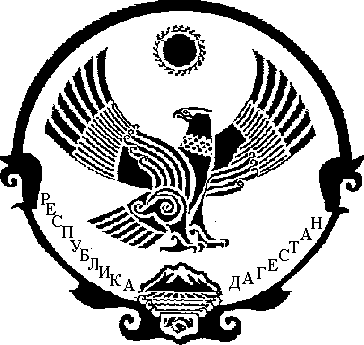 